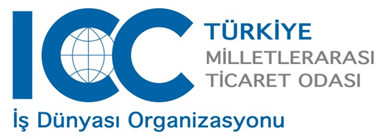 “ ULUSLARARASI STANDART BANKACILIK PRATİĞİ” ISBP 745  SEMİNERİ19-20 Ekim 2019TOBB İstanbul Hizmet Binası(Adres: Harman Sokak No: 10 34394 Esentepe(Gültepe)/Şişli/ İstanbul)Eğitmenler: Zeynep Ersamut, Yahya Kütükçü*16 Ekim 2019  tarihine kadar  kayıt formunu doldurup, göndermeniz gerekmektedir. Konferansa katılım sınırlıdır, kayıt öncelik esasına göre yapılacaktır. Kontenjan dolduğunda, kayıtlar ilan edilen tarihten önce de kapatılabilir. Kayıt Ücreti: 	 600,-TL (ICC Üyesi)	 750,- TL (Diğer)   550,-TL  (ICC Üyeleri – 10kişi ve üzeri katılım olması durumunda)			 Ödeme  Şekli:Kayıt ücretinin aşağıda belirtilen hesap numarasına katılımcı adı ya da katılımcı firma adı belirtilerek yatırılması gerekmektedir.MTO –Milletlerarası Ticaret Odası Türkiye Milli KomitesiTürkiye İş Bankası, Akay ŞubesiIBAN: TR10 0006 4000 0014 2010 3648 40Kaydın tamamlanmasını teminen kayıt ücreti dekontunun Komitemize iletilmesi (faks/e-posta ile) gerekmektedir. Daha fazla bilgi ve ödeme dekontlarının gönderilmesi için; Tel: +90 312 219 4254 (55-56-57)Faks: 0.312.219 42 58                        E-posta: icc-tr@tobb.org.tr Ad:Soyad:Firma/Kuruluş:Ünvan:Adres:AdresPosta Kodu, Ülke   :Tel:Faks:E-posta: